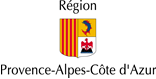  	Marseille, le 24 juin 2015ORDRE DU JOURASSEMBLEE PLENIEREDU 26 juin 2015Approbation du procès-verbal de l’Assemblée plénière du 24 avril 2015.Approbation du procès-verbal de l’Assemblée plénière du 29 mai 2015. 1	Budget principal et budget annexe – Comptes de gestion 20142	Régie Villa Méditerranée – Compte de gestion 2014 – Compte de gestion 2015 de dissolution3	Budget annexe "Aéroport d'Avignon" – Compte administratif 20144	Budget annexe "Aéroport d'Avignon" – Affectation du résultat 20145	Budget principal – Compte administratif 20146	Régie Villa Méditerranée – Compte administratif 20148	Budget principal  – Affectation du résultat 20149	Budget annexe "Aéroport d'Avignon" – Budget supplémentaire 201510	Budget principal – Budget supplémentaire 20157	Rapport d'activité des services 2014DEVELOPPEMENT TERRITORIAL ET PROSPECTIVE	11	Schéma Régional d’Aménagement et de Développement Durable du Territoire (SRADDT) – SRADDT révisé	AMENAGEMENT DU TERRITOIRE	12	Contrats Régionaux d'Equilibre Territorial entre la Région et : – - le Territoire Asses-Verdon-Vaïre-Var – - la Communauté d'agglomération du Grand Avignon – - le Territoire Dignois – - le Territoire Durance Provence – - le Territoire Haute-Provence – - le Territoire Luberon – - le Territoire Sisteronais-Buëch – - le Territoire Vallées d'Azur Mercantour – - le Territoire Ventoux ENVIRONNEMENT	13	Parcs naturels régionaux – Mise en œuvre des orientations stratégiques et partenariales entre l'Etat, la Région, les Départements et les PNR – Conventions pluriannuelles d'objectifs 2015-2020 avec les PNR – Convention d'objectifs pour le projet de Parc naturel régional de la Sainte Baume 2015-2017AMENAGEMENT DU TERRITOIRE - MASSIF ALPIN	14	Convention Interrégionale du Massif des Alpes pour la période 2015 - 2020 (CIMA) – Avenant n°1DEVELOPPEMENT ECONOMIQUE	100	Fermeture du tunnel du Chambon – Principe de mise en place d’un programme de solidarité – Principe de soutien aux entreprises touchées par la fermeture du tunnel du Chambon – Continuité des services régionaux de transport – Sécurisation de l’itinéraire Briançon-Isère RD 1091TRANSPORTS ET COMMUNICATION - MOBILITE15	Contrat d'exploitation des services ferroviaires régionaux avec la SNCF – Décomptes définitifs et des soldes sur la période de 2003 à 2012 – Solde des programmes de modernisation des matériels roulants – Avenant – Affectation d'autorisation de programme16	Contrat d'exploitation des services ferroviaires régionaux 2007-2016 entre la Région et la SNCF – Avenant n° 31 – Convention de transfert d’un automoteur17	Schéma directeur d'accessibilité – Agenda d'accessibilité programme (SDA/Ad'AP) des transports publics de voyageurs de la Région18	Contrat de Plan Etat-Région 2015-2020 – Convention d'application – Projet de régénération de la ligne des Chemins de fer de Provence19	Exploitation des Chemins de fer de Provence – Avenant n°4 au contrat d'Obligation de Service Public20	Acquisition et modernisation de matériels ferroviaires régionaux Régio2N  – Avenant – Automoteurs XTER - Voitures Corail - TER2N première génération – Conventions – Affectation d'autorisation de programme 21	Convention relative à la mise en œuvre d'une gamme expérimentale "alternative" multimodale dans le département de Vaucluse22	Programme régional en faveur des déplacements à vélo – Modification du programme d'interventionCITOYENNETE	23	Engagement régional en faveur de la pluralité de l'information et du développement des médias citoyensENERGIE	24	Paris Climat 2015 - La Région s'engageFORMATION PROFESSIONNELLE	25	Service Public Régional de Formation Permanente et d’Apprentissage – Habilitation, comme mode de gestion d’une partie du Service Public Régional de Formation Permanente et d’Apprentissage de cinq groupements chargés des centres régionaux de formation professionnelle	26	Service Public Régional de Formation Permanente et d'Apprentissage – Programme Régional des Formations Sanitaires et Sociales 2015 – Modernisation des établissements de formation du secteur sanitaire public – Convention cadre de partenariat Région/Agence Régionale de Santé – Affectation d'autorisations de programme27	Service Public Régional de Formation Permanente et d'Apprentissage – Programme Régional des Formations Sanitaires et Sociales 2015 – Ajustement des dotations de fonctionnement allouées aux établissements de formations sanitaires et du travail social – Affectation d'autorisations d'engagement28	Service Public Régional de Formation Permanente et d'Apprentissage – Programme Régional des Formations Sanitaires et Sociale 2015 – Acquisition de locaux en vue d'une mise à disposition à l'Institut Méditerranéen de Formation d'Avignon, établissement de formation du travail social29	Service Public Régional de Formation Permanente et d'Apprentissage (SPRFPA) – Cadre d'intervention pour le soutien à la Validation des Acquis de l'Expérience (VAE) Collective30	Service Public Régional de la Formation Permanente et de l'Apprentissage – Accès à la certification professionnelle – Accords-cadres pluriannuels 2015/2018 – Conventions annuelles d'application 2015-2016 – Affectation d'autorisations d'engagement31	Plateformes de Suivi et d'Appui aux Décrocheurs (PSAD) – Convention32	Mise en œuvre d'une stratégie régionale partagée sur le déploiement du Compte Personnel de Formation Salariés – Accord-cadre 2015-2018 entre la Région Provence-Alpes-Côte d'Azur et le Comité Paritaire interprofessionnel Régional pour l'Emploi et la Formation professionnelle (COPAREF)33	Fonds partenarial pour la formation et la continuité professionnelle : développement des compétences et des qualifications des actifs – Des fonds IRIS vers une stratégie régionale partagée autour du Compte Personnel de Formation – Accord de partenariat pour le développement des compétences des actifs, la sécurisation de l'emploi et le maintien de la compétitivité des TPE-PME dans le secteur du Tourisme – Continuité professionnelle des actifs des secteurs de l'économie sociale et solidaire – Convention et accord de partenariat – Affectation d'autorisations d'engagement34	Service Public Régional de Formation Permanente et d'Apprentissage – Compte rendu sur la Commande Publique Régionale de Formation – Parcours de Formation Accompagnés 2013-2014 – Programme Territorial de Formation et de Qualification 2013-2014 – Espaces Territoriaux d'Accès aux Premiers Savoirs (ETAPS) 2013-201435	Service Public Régional de Formation Permanente et d'Apprentissage – ADFIC marché F07210 – Annulation de la prescription quadriennaleDEVELOPPEMENT ECONOMIQUE	36	Stratégie Régionale d'Innovation – Schéma Régional Climat Air Energie – Réseaux Electriques Intelligents en PACA – Candidature régionale à l'appel national à candidature et à projets pour contribuer au déploiement à grande échelle de solutions technologiques smart grids37	Stratégie Régionale d'Innovation – Partenariat Innovation en Provence-Alpes-Côte d'Azur – Fonds Régional d’Innovation - Avenant n° 1 à la convention de partenariat innovation– Dotation du Fonds Régional d'Innovation 38	Stratégie Régionale de l'Innovation – SAS PACA INVESTISSEMENT – Modification des statuts – Modification de la stratégie d'investissement de la société – Augmentation de capital. – SAS PACA EMERGENCE Augmentation de capital  – FINADVANCE CAP DEVELOPPEMENT modifications du règlement intérieur – Affectation d'autorisations de programmeEMPLOI	39	Contrat Régional pour l'Emploi et une Economie Responsable (CREER) – Stratégie Régionale d'Innovation – Evolution des aides régionales en faveur des entreprises – Création d’un compartiment au Fonds Régional Innovation PACA (FRI 2 PACA) : Fonds d'Innovation Sociale Provence-Alpes-Côte d'Azur - FISO PACA – Avenant n°2 à la convention de partenariat innovation en PACA – Abondement du dispositif d’Innovation Sociale Provence-Alpes-Côte d'Azur – Appel à projets Innovation Sociale Provence-Alpes-Côte d'Azur – Affectation d'autorisations de programmeTECHNOLOGIES DE L'INFORMATION ET DE LA COMMUNICATION	40	Révision de la Stratégie de Cohérence Régionale d'Aménagement Numérique (SCORAN) – Cession d’un fourreau (alvéole) implanté sur le domaine public régional entre Mezel-Chateauredon et Colomars-la-Manda et mise à disposition au SMOTHD dans le cadre du transfert de compétence – Transfert de la compétence L1425-1 du CGCT de la Région au SMO PACA THD sur le territoire des Alpes-Maritimes – Convention de Programmation et de Suivi des Déploiements (CPSD) sur les départements de la région PACA	41	Programme Espaces Régionaux Internet Citoyen (ERIC) – Dispositif ERIC centres de ressources numériques – Modification du cadre d'intervention – Modification de la convention type42	Open Paca : Feuille de route stratégique pour l'ouverture des données – 2015-2017ENVIRONNEMENT	43	Situation en matière de Développement Durable de la Région44	Application de la délibération n° 13-1566 du 13 décembre 2013 relative à l'introduction des critères économiques, sociaux et environnementaux du développement durable : – - Incitation à l'efficacité énergétique dans les bâtiments. – - Poursuite de la sensibilisation et de l'accompagnement des porteurs de projets.45	Assemblée pour une Gouvernance Opérationnelle de la Ressource en eau et des Aquifères - AGORA – Mission d'animation régionale et de concertation dans le domaine de la gestion intégrée de la ressource en eau et des milieux aquatiques46	Contrat de Plan Etat-Région 2015-2020 – Convention entre la Région et le Bureau de Recherches Géologiques et Minières (BRGM) pour la mise en œuvre de la stratégie régionale sur les eaux souterraines47	Mise en œuvre du contrat de rivière de la Bléone et de ses affluents (Alpes de Haute-Provence) – Première phase48	Avenant au contrat de rivière du Val de Durance (Hautes-Alpes, Alpes de Haute-Provence, Var, Vaucluse, Bouches-du-Rhône)49	Adhésion de la commune de Peipin au Syndicat Mixte d’Aménagement de la Vallée de la Durance (SMAVD) – Avis de la Région 50	Plan de gestion de la Réserve naturelle régionale de Saint Maurin – La Palud-sur-Verdon - Alpes de Haute-ProvenceHABITAT - URBANISME	51	Appel à projets 2015 - Fonds SRU : Soutenir la construction neuve de logements sociaux et exemplaires sur le plan énergétique52	Réhabilitation du parc privé : centres anciens et copropriétés dégradées – Programme d'Intérêt Général de la Communauté de communes Sainte Baume Mont Aurélien – Conventions53	Réhabilitation du parc public de logements sociaux - Plan RHEA HLM 2 – Conventions54	Association Régionale des Organismes HLM des régions Provence-Alpes-Côte d'Azur et Corse – Convention cadre55	Accès au logement des personnes défavorisées – Conventions56	Rénovation urbaine - Projet RUISSEAU MIRABEAU – ConventionSOLIDARITES	57	Rapports relatifs : – - à l'égalité entre les femmes et les hommes – - à la lutte contre les discriminations dans les politiques régionales – (2014)58	Territoire d'excellence pour l'égalité professionnelle entre les femmes et les hommes – Convention cadre59	Protocole d’accord relatif au développement du Programme Régional de Médiation Sociale et Educative, d’ouverture des équipements sportifs et des Maisons des Lycéens 2015-2017EDUCATION	60	Lycée Golf Hôtel à Hyères (Var) – Opération de construction neuve61	Echéancier budgétaire de l'agenda d'accessibilité programmée pour le patrimoine des lycées publics restant à mettre en conformité62	Lycée public Rempart à Marseille (Bouches du Rhône) – Opération d'extension-restructuration – Internat fédéré avec les Lycées Léonard de Vinci et Colbert à Marseille (Bouches du Rhône) – Convention de financement A.N.R.U. (Agence Nationale pour la Rénovation Urbaine)DEVELOPPEMENT ECONOMIQUE INTERNATIONAL	63	Appui au déploiement du Plan Régional d'Internationalisation des Entreprises et de la Stratégie Régionale de l'Innovation à l'International - Convention de partenariat pluriannuelle 2015-2018 entre la Région et le Comité National des Conseillers du Commerce Extérieur de la France  EUROPE - COOPERATION INTERNATIONALE	64	Transfert de compétences en matière de fonds européens – Avenants aux conventions de transfert des services de l'Etat à la Région65	Programme de Développement rural 2014-2020 – Sélection des Groupes d'Action locale LEADER66	Retiré67	Attribution et mise en œuvre des subventions liées à la gestion des fonds européens dont la Région est l'Autorité de Gestion – Compte rendu de l'exercice de la délégationSANTE	68	Service public régional d'alimentation et de restauration des lycéens  – Dispositifs d'aides financières aux familles69	Maisons Régionales de la Santé – Conventions – Affectation d'autorisations de programmeJEUNESSE ET VIE ASSOCIATIVE	70	Animation de la vie lycéenne – Dispositif "Mémoire et Citoyenneté" – Convention triennale d'objectifs avec le Mémorial de la Shoah – Années scolaires 2015/2016, 2016/2017 et 2017/201871	Engagement des jeunes – Avenant à la convention triennale 2015-2017 entre la Région et l'association Unis-cité MéditerranéeSPORT	72	Soutien de la Région Provence-Alpes-Côte d'Azur à l'organisation sur son territoire d'épreuves sportives des Jeux Olympiques et Paralympiques 2024ENSEIGNEMENT SUPERIEUR - JEUNESSE	73	Politique d’Accompagnement de la Vie Etudiante – Pôles Etudiants Pour l’Innovation le Transfert et l’Entrepreneuriat (PEPITE) – ConventionAGRICULTURE - FORET	74	Dispositif régional en faveur des Investissements collectifs des CUMA pour une agriculture durable et innovante hors PDR PACA -  2014/202075	Agriculture de qualité, proximité, respectueuse de l'environnement  – Charte de l'observatoire régional des circuits-courts76	Programme régional Ambition Bio 201777	Pour une démarche régionale : mise en place d'une réflexion et application du nouveau concept sur les Systèmes Alimentaires Territorialisés78	Protocole d'accord et convention sur l'opération pilote de modernisation de la régulation du canal Saint-Julien pour la réalisation d'économies d'eauAMENAGEMENT DU TERRITOIRE	79	Société du canal de Provence et d'aménagement de la Région provençale – Contrat d'objectifs 2016-2020 pour la concession régionale	80	Société du canal de Provence et de l'aménagement de la région provençale – Rapport annuel du concessionnaire au concédantCULTURE	81	Livre Edition – Accord cadre 2016/2018 entre l'Etat, le Centre national du livre, l'Agence régionale du livre et la Région Provence-Alpes-Côte d'Azur82	Musiques savantes – Association pour le Festival International d’Art Lyrique d’Aix-en-Provence et l’Académie européenne de musique – Convention 2015/2017TRANSPORTS ET COMMUNICATION - PATRIMOINE	83	Aéroport d'Avignon – Autorisation d'occupation du domaine public avec droits réels84	Aérodrome de Vinon-sur-Verdon   – Convention quadriennale d'objectifs – Affectation d'autorisation d'engagementFONCTIONNEMENT	99	Charte de déontologie des Conseillers régionaux85	Contrat de prestations intégrées entre la Région et la SPL A.R.E.A. pour l'étude et la réalisation des travaux de gros entretien dans les lycées publics – Avenant n°9 – Affectation d'autorisation d'engagement  – Contrat de prestations intégrées entre la Région et la SPL A.R.E.A. pour l'étude et la réalisation des travaux de gros entretien dans les sites gérés en patrimoine par la Région – Charte de qualité86	Augmentation du capital de la Société Publique Locale AREA87	Définition et mise en œuvre de règles de transparence financière dans les relations entre la Région et les organismes de financement externe – Modification de la délibération n°10-658 du 28 juin 2010 88	Modifications apportées au programme des billets de trésorerie89	Campagne d'annulations 201490	Constatation de créances éteintes91	Vente des locaux de Gap92	Désignations des Conseillers régionaux dans les organismes extérieurs93	Demande de prorogation des délais de dépôt et d'exécution pour les agendas d'accessibilité programmée pour la mise en accessibilité des établissements recevant du public94	Modifications des effectifs et créations de postes 95	Gestion des subventions régionales en co-financement des crédits européens FEADER ou FEAMP 96	Remises gracieuses97	Protocoles transactionnels98	Délégation d'attributions au Président du Conseil régional – Compte-rendu
***